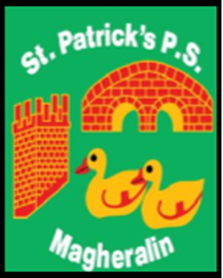 27th October 2022Dear Parent/GuardianBeginning Wednesday 9th November, Dr. Blathnaid Carlin and Gerard Scullion, parents of two children in our school, are to support us in offering a 6 week course in afterschool called ‘Minds in Motion’ to children in Primary 1 to Primary 3 classes. The club will run from 2pm to 3pm each Wednesday afternoon.The cost of the club will be £3.50 per week. If you are interested in your child attending, please complete payment via eduspot by booking into 2-3pm option 9, each Wednesday afternoon.Details of the content of the course can be found at the end of this letter.Yours sincerelyMrs McGrath    